REQUERIMENTO N.º 287/2018Ementa: Informações sobre despejo de líquido esverdeado Córrego Ribeirão Pinheiros.Excelentíssimo Senhor Presidente;Nobres Vereadores:	O Vereador José Henrique Conti requer, nos termos regimentais, após, a aprovação em plenário, seja encaminhado ao Excelentíssimo Senhor Prefeito Municipal, Ofício ao DAEV - Departamento de Águas e Esgotos de Valinhos, solicitando o que segue:	O DAEV (Departamento de Águas e Esgotos de Valinhos) possui conhecimento do despejo de líquido esverdeado em córrego do Ribeirão Pinheiros existente na Rua Agostinho Ramos, Valinhos, Loteamento Pedra Verde, ocorrido no último dia 20 de fevereiro?	A empresa ou pessoa responsável pelo despejo do líquido esbranquiçado e viscoso foi autuada? Se sim, enviar cópia da autuação.	Quais penalidades foram aplicadas à empresa ou pessoa infratora?	Foi solicitada análise da água? Se sim, o que ficou constatado?	Houve dano ambiental devido ao despejo? Se sim, de que forma se dará a recomposição?	A CETESB – COMPANHIA AMBIENTAL DO ESTADO DE SÃO PAULO foi notificada por este Departamento?	Enviar a esta Casa de leis cópia de toda documentação pertinente ao assunto.Justificativa:Munícipes questionam este Vereador e solicitam maiores informações e providências necessárias.Valinhos, 23 de fevereiro de 2018.Dr. José Henrique ContiVereador – PV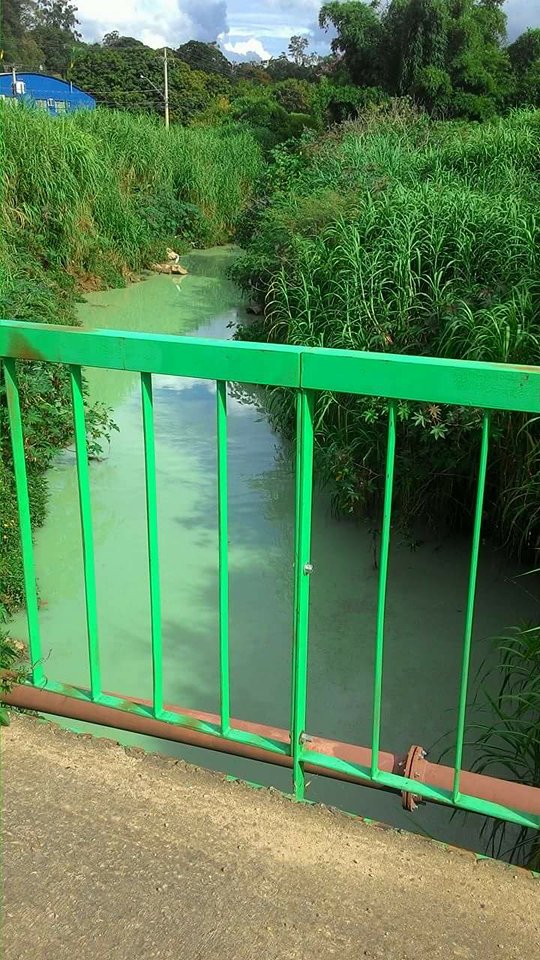 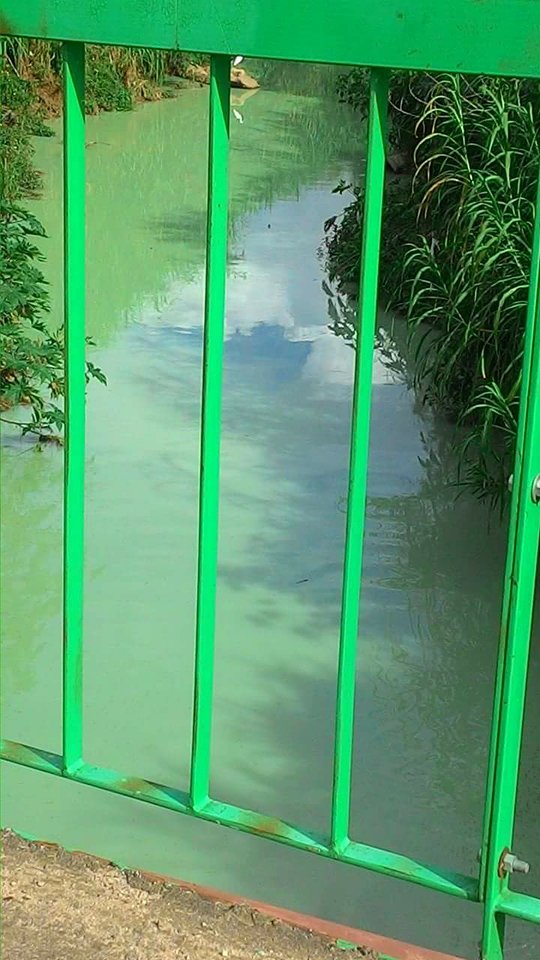 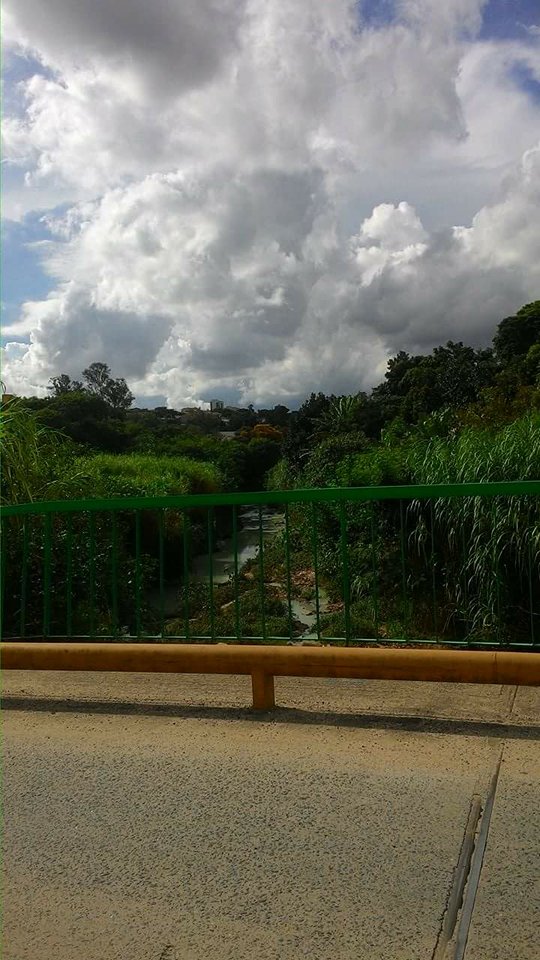 